مقدمة عن راس السنة الهجرية مختصرةإن التاريخ الإسلامي تاريخ عريق ومليء بالمحطات والعلامات الفارقة التي كان لها الدور البارز في تغير وجهة العالم وعقائد الناس، فبعد الآلاف من سنوات الانغماس بالضلال جاء نور الهدُى محمد -صلى الله عليه وسلم- بشيراً ونذيراً للأمة، كاشفاً الغمة وحاملاً الرسالة، فأدى الأمانة وهدى الناس إلى سبل الفلاح، لكن  موعد رأس السنة الهجرية مختلف عن موعد الهجرة بفارق شهرين ونيّف، فما هي الأسس التي اعتمدت بتحديد رأس السنة الهجرية، ولماذا كان الفارق بين مطلع العام الهجري وتاريخ الهجرة الذي يعد الأساس الذي قام عليه التقويم الإسلامي، هو ما سيعلم من تفاصيل ضمن تفاصيل ها الموضوع المتكامل المتاح بين أيديكم.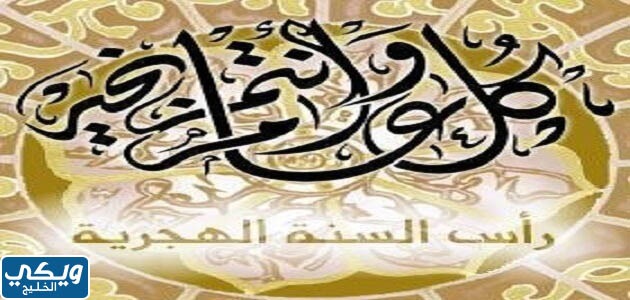 شاهد أيضًا: اذاعة عن السنة الهجرية الجديدة PDF بالعناصر كاملةمقدمة اذاعة عن السنه الهجريه الجديدهبسم الله الرحمن الرحيم، وأفضل الصلاة وأتم التسليم على سيّدنا محمد خير الخلق والمرسلين، أسعد الله أوقاتكم جميعاً أعزاءي الحضور بعد السلام بتحية الإسلام، وأسأل المولى أن يجعل لكم في نهاركم البركة على الدوام، أما بعد:في مطلع السنة الهجرية تتبادل التهاني بمناسبة قدوم العام الجديد، والتي تنطوي على المشاعر الحارّة كدليل التآخي بالإسلام عملاً بالأوامر الإلهية التي جاءتنا على لسان نور الهدى -صلوات الله وسلامه عليه-، يحتفل المسلمون المنتشرين في أصقاع الأرض بمناسبة رأس السنة خلال الأيام المقبلة، فتراهم هامّين بالتحضير وتزيين الشوارع والطرقات وشرفات المنازل وواجهاتها، إيماناً منهم أن هذه المناسبة تنم عن الضياء وقدوم الخير في زمن كان غارقاً بالضلال والضياع خلال الجاهلية، فولادة الإسلام وشروق شمسه ما كانت إلا إيذاناً بغروب شمس الجاهلية وبداية فصول الهداية والتنوير على يد سيد الخلق والمرسلين.......والآن؛ أفسح لكم المجال لمتابعة موضوع برنامج الصباح في إذاعة مدرستنا الموقرة عن مطلع العام الهجري الجديد، الذي آمل أن يكون فيه ما يصيب الفائدة والتنوير بحقيقة تاريخنا الإسلامي والتجهيز للاحتفال بقدوم العام الجديد، دمتم أحبتي في حفظ ورعاية الله.مقدمة موضوع عن رأس السنه الهجريهفي غرة المحرم تكثر الأماني والآمال بأن يكتب الله للناس الخير بمطلع العام الجديد، فرأس السنة الهجريّة هو اليوم يأتي ليذكرنا ببداية البعثة والتنوير على يد الرسول محمد بن عبد الله الهاشمي القرشي، وما قدمه من تضحيات جسيمة وتحمّل المضايقات من أبناء قبيلته "قريش" وما تبع ذلك من هجرة النبي من مكة المكرمة باتجاه المدينة المنورة، فالهجرة كانت ولا زالت على مدى 14 قرن مضت الخط الفاصل بين الباطل والحق وبين الضلال والهداية، والرسالة هي الأمر العظيم الذي استحقّ التضحية لرفع راية الإسلام وشهادة الحق بأن لا إله إلا الله وأن محمداً رسول الله، لذا يحتفي المسلمون برأس السنة عبر الاجيال تعبيراً عن السعادة والحمد لله على نعمة الإسلام.شاهد أيضًا: اشهر السنة الهجرية بالترتيب بالعربي والانجليزيمقدمة موضوع عن رأس السنه الهجريه بالانجليزيالمقدمة بالإنجليزية: There are differences between the Hijrah and the Hijri New Year, so the Hijri year begins with the Hijrah and the Hijri New Year, so the Hijri year begins with the Hijrah on Friday on the 12th of Rabi` al-Awwal, when his coalitions came out with revelation and the evacuation order to evacuate Mecca from the Muslims and turn to his supporters in Medina, who received him warmly, and it was The first seeds until the flag of Islam became fluttering in the heights, and the Muslims continued on God’s covenant with them to lead creation to the Book.
الترجمة بالعربية: هناك فوارق بين الهجرة ورأس السنة الهجرية، فالعام الهجري يبدأ دائما من غرّة المحرّم أما الهجرة فكانت يوم الجمعة بتاريخ 12 ربيع الأول، إذ خرج النبي بعدما جاءه الوحي والأمر الإلهي بإخلاء مكة من المسلمين والاتجاه إلى أنصاره في المدينة المنورة، ممن استقبلوه بحفاوة فكانت البذور الأولى لعهد القوة في الإسلام، حتى غدت راية الإسلام خفّاقة بالأعالي، واستمر المسلمين على عهد الله بهم بقيادة سيد الخلق إلى أن كتبت لهم العودة إلى مكة فاتحين ومنتصرين بعد أعوام.مقدمة تعبير عن السنه الهجريه الجديدهمع قدوم العام الهجري الجديد تتراقص قلوب المسلمين فرحاً بالمناسبة؛ التي تنم عن ولادة الإسلام وإعلانه والجهر به لأول مرة قبل ما يزيد عن 1400 عام، والإسلام مر تاريخيّاً بمراحل عدّة بدأت بالتضحية والبسالة لدى الرسول الكريم وصحابته أوائل من صدّقوه وتحمّلوا بصحبته الويلات وجام غضب أهل قريش من الكفار خلال تواجدهم بمكة المكرمة بعد إعلان الدين إلى ما قبل الهجرة، أما عن الهجرة التي جاءت في السنة 14 للبعثة فكانت ولا زالت الموعد الذي أمر به الله رسوله وصحابته بالمضي إلى يثرب لتنويرها، وعلى أعتاب يثرب أقيم أول مسجد في التاريخ الإسلامي بمنطقة قباء، ليليه بعد أيام إشادة مسجد النبي في المدينة، لذا اعتمدت الهجرة في أيلول بسنة 622 ميلادي مطلعاً للتقويم الهجري بقرار الفاروق رضي الله عنه وأرضاه.